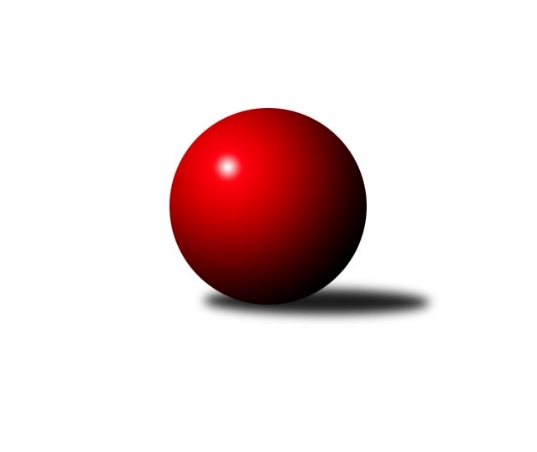 Č.5Ročník 2016/2017	6.5.2024 Meziokresní přebor-Bruntál, Opava 2016/2017Statistika 5. kolaTabulka družstev:		družstvo	záp	výh	rem	proh	skore	sety	průměr	body	plné	dorážka	chyby	1.	KK PEPINO Bruntál	4	4	0	0	32 : 8 	(26.0 : 6.0)	1648	8	1152	497	33.8	2.	TJ Jiskra Rýmařov ˝C˝	5	4	0	1	36 : 14 	(23.0 : 17.0)	1590	8	1122	468	36.2	3.	TJ Kovohutě Břidličná ˝D˝	5	3	1	1	37 : 13 	(28.0 : 12.0)	1557	7	1086	471	31.2	4.	RSKK Raciborz	4	3	0	1	28 : 12 	(23.0 : 9.0)	1565	6	1096	469	34.5	5.	TJ Kovohutě Břidličná ˝C˝	5	3	0	2	32 : 18 	(23.0 : 17.0)	1537	6	1093	444	37.6	6.	TJ Horní Benešov ˝F˝	5	2	0	3	14 : 36 	(15.5 : 24.5)	1538	4	1100	438	44.2	7.	TJ Horní Benešov ˝E˝	4	1	1	2	15 : 25 	(12.5 : 19.5)	1525	3	1087	438	40.3	8.	TJ Sokol Chvalíkovice ˝B˝	5	1	0	4	14 : 36 	(14.5 : 25.5)	1459	2	1043	416	38.4	9.	TJ Opava ˝D˝	4	1	0	3	6 : 34 	(6.0 : 26.0)	1441	2	1034	408	53	10.	KK Minerva Opava ˝C˝	5	0	0	5	16 : 34 	(12.5 : 27.5)	1411	0	1009	401	43.4Tabulka doma:		družstvo	záp	výh	rem	proh	skore	sety	průměr	body	maximum	minimum	1.	TJ Kovohutě Břidličná ˝D˝	3	2	1	0	25 : 5 	(20.0 : 4.0)	1595	5	1640	1507	2.	TJ Jiskra Rýmařov ˝C˝	2	2	0	0	20 : 0 	(11.0 : 5.0)	1645	4	1653	1636	3.	RSKK Raciborz	3	2	0	1	22 : 8 	(18.0 : 6.0)	1538	4	1570	1516	4.	KK PEPINO Bruntál	2	2	0	0	16 : 4 	(12.5 : 3.5)	1506	4	1551	1461	5.	TJ Kovohutě Břidličná ˝C˝	3	2	0	1	20 : 10 	(15.0 : 9.0)	1533	4	1546	1517	6.	TJ Horní Benešov ˝E˝	2	1	0	1	10 : 10 	(7.5 : 8.5)	1661	2	1698	1624	7.	TJ Horní Benešov ˝F˝	2	1	0	1	8 : 12 	(7.5 : 8.5)	1550	2	1614	1485	8.	TJ Sokol Chvalíkovice ˝B˝	2	1	0	1	8 : 12 	(8.0 : 8.0)	1523	2	1532	1513	9.	TJ Opava ˝D˝	2	1	0	1	6 : 14 	(4.0 : 12.0)	1498	2	1553	1443	10.	KK Minerva Opava ˝C˝	2	0	0	2	8 : 12 	(6.0 : 10.0)	1611	0	1623	1598Tabulka venku:		družstvo	záp	výh	rem	proh	skore	sety	průměr	body	maximum	minimum	1.	KK PEPINO Bruntál	2	2	0	0	16 : 4 	(13.5 : 2.5)	1720	4	1723	1716	2.	TJ Jiskra Rýmařov ˝C˝	3	2	0	1	16 : 14 	(12.0 : 12.0)	1572	4	1630	1508	3.	TJ Kovohutě Břidličná ˝C˝	2	1	0	1	12 : 8 	(8.0 : 8.0)	1539	2	1548	1530	4.	TJ Kovohutě Břidličná ˝D˝	2	1	0	1	12 : 8 	(8.0 : 8.0)	1538	2	1576	1500	5.	RSKK Raciborz	1	1	0	0	6 : 4 	(5.0 : 3.0)	1593	2	1593	1593	6.	TJ Horní Benešov ˝F˝	3	1	0	2	6 : 24 	(8.0 : 16.0)	1534	2	1659	1457	7.	TJ Horní Benešov ˝E˝	2	0	1	1	5 : 15 	(5.0 : 11.0)	1457	1	1514	1400	8.	KK Minerva Opava ˝C˝	3	0	0	3	8 : 22 	(6.5 : 17.5)	1344	0	1518	1132	9.	TJ Sokol Chvalíkovice ˝B˝	3	0	0	3	6 : 24 	(6.5 : 17.5)	1438	0	1593	1273	10.	TJ Opava ˝D˝	2	0	0	2	0 : 20 	(2.0 : 14.0)	1413	0	1470	1356Tabulka podzimní části:		družstvo	záp	výh	rem	proh	skore	sety	průměr	body	doma	venku	1.	KK PEPINO Bruntál	4	4	0	0	32 : 8 	(26.0 : 6.0)	1648	8 	2 	0 	0 	2 	0 	0	2.	TJ Jiskra Rýmařov ˝C˝	5	4	0	1	36 : 14 	(23.0 : 17.0)	1590	8 	2 	0 	0 	2 	0 	1	3.	TJ Kovohutě Břidličná ˝D˝	5	3	1	1	37 : 13 	(28.0 : 12.0)	1557	7 	2 	1 	0 	1 	0 	1	4.	RSKK Raciborz	4	3	0	1	28 : 12 	(23.0 : 9.0)	1565	6 	2 	0 	1 	1 	0 	0	5.	TJ Kovohutě Břidličná ˝C˝	5	3	0	2	32 : 18 	(23.0 : 17.0)	1537	6 	2 	0 	1 	1 	0 	1	6.	TJ Horní Benešov ˝F˝	5	2	0	3	14 : 36 	(15.5 : 24.5)	1538	4 	1 	0 	1 	1 	0 	2	7.	TJ Horní Benešov ˝E˝	4	1	1	2	15 : 25 	(12.5 : 19.5)	1525	3 	1 	0 	1 	0 	1 	1	8.	TJ Sokol Chvalíkovice ˝B˝	5	1	0	4	14 : 36 	(14.5 : 25.5)	1459	2 	1 	0 	1 	0 	0 	3	9.	TJ Opava ˝D˝	4	1	0	3	6 : 34 	(6.0 : 26.0)	1441	2 	1 	0 	1 	0 	0 	2	10.	KK Minerva Opava ˝C˝	5	0	0	5	16 : 34 	(12.5 : 27.5)	1411	0 	0 	0 	2 	0 	0 	3Tabulka jarní části:		družstvo	záp	výh	rem	proh	skore	sety	průměr	body	doma	venku	1.	TJ Kovohutě Břidličná ˝D˝	0	0	0	0	0 : 0 	(0.0 : 0.0)	0	0 	0 	0 	0 	0 	0 	0 	2.	TJ Horní Benešov ˝F˝	0	0	0	0	0 : 0 	(0.0 : 0.0)	0	0 	0 	0 	0 	0 	0 	0 	3.	RSKK Raciborz	0	0	0	0	0 : 0 	(0.0 : 0.0)	0	0 	0 	0 	0 	0 	0 	0 	4.	KK PEPINO Bruntál	0	0	0	0	0 : 0 	(0.0 : 0.0)	0	0 	0 	0 	0 	0 	0 	0 	5.	TJ Kovohutě Břidličná ˝C˝	0	0	0	0	0 : 0 	(0.0 : 0.0)	0	0 	0 	0 	0 	0 	0 	0 	6.	TJ Jiskra Rýmařov ˝C˝	0	0	0	0	0 : 0 	(0.0 : 0.0)	0	0 	0 	0 	0 	0 	0 	0 	7.	TJ Sokol Chvalíkovice ˝B˝	0	0	0	0	0 : 0 	(0.0 : 0.0)	0	0 	0 	0 	0 	0 	0 	0 	8.	TJ Opava ˝D˝	0	0	0	0	0 : 0 	(0.0 : 0.0)	0	0 	0 	0 	0 	0 	0 	0 	9.	KK Minerva Opava ˝C˝	0	0	0	0	0 : 0 	(0.0 : 0.0)	0	0 	0 	0 	0 	0 	0 	0 	10.	TJ Horní Benešov ˝E˝	0	0	0	0	0 : 0 	(0.0 : 0.0)	0	0 	0 	0 	0 	0 	0 	0 Zisk bodů pro družstvo:		jméno hráče	družstvo	body	zápasy	v %	dílčí body	sety	v %	1.	Tomáš Janalík 	KK PEPINO Bruntál 	8	/	4	(100%)		/		(%)	2.	Pavel Švan 	TJ Jiskra Rýmařov ˝C˝ 	8	/	4	(100%)		/		(%)	3.	Gabriela Beinhaeurová 	KK Minerva Opava ˝C˝ 	8	/	5	(80%)		/		(%)	4.	Miroslav Langer 	TJ Jiskra Rýmařov ˝C˝ 	8	/	5	(80%)		/		(%)	5.	Miroslav Smékal 	TJ Kovohutě Břidličná ˝D˝ 	8	/	5	(80%)		/		(%)	6.	Jan Doseděl 	TJ Kovohutě Břidličná ˝D˝ 	7	/	4	(88%)		/		(%)	7.	Jan Mlčák 	KK PEPINO Bruntál 	6	/	3	(100%)		/		(%)	8.	Luděk Häusler 	TJ Kovohutě Břidličná ˝C˝ 	6	/	3	(100%)		/		(%)	9.	Artur Tokarski 	RSKK Raciborz 	6	/	4	(75%)		/		(%)	10.	Ota Pidima 	TJ Kovohutě Břidličná ˝D˝ 	6	/	4	(75%)		/		(%)	11.	Krzysztof Wróblewski 	RSKK Raciborz 	6	/	4	(75%)		/		(%)	12.	Leoš Řepka ml. 	TJ Kovohutě Břidličná ˝C˝ 	6	/	4	(75%)		/		(%)	13.	Anna Dosedělová 	TJ Kovohutě Břidličná ˝C˝ 	6	/	4	(75%)		/		(%)	14.	Radek Fischer 	KK Minerva Opava ˝C˝ 	6	/	4	(75%)		/		(%)	15.	Mariusz Gierczak 	RSKK Raciborz 	6	/	4	(75%)		/		(%)	16.	Martin Švrčina 	TJ Horní Benešov ˝F˝ 	6	/	5	(60%)		/		(%)	17.	Stanislav Lichnovský 	TJ Jiskra Rýmařov ˝C˝ 	6	/	5	(60%)		/		(%)	18.	Josef Novotný 	KK PEPINO Bruntál 	4	/	2	(100%)		/		(%)	19.	Jiří Večeřa 	TJ Kovohutě Břidličná ˝D˝ 	4	/	2	(100%)		/		(%)	20.	Dariusz Jaszewski 	RSKK Raciborz 	4	/	3	(67%)		/		(%)	21.	Ladislav Stárek st. 	TJ Kovohutě Břidličná ˝D˝ 	4	/	3	(67%)		/		(%)	22.	Jaroslav Zelinka 	TJ Kovohutě Břidličná ˝C˝ 	4	/	4	(50%)		/		(%)	23.	Pavel Přikryl 	TJ Jiskra Rýmařov ˝C˝ 	4	/	4	(50%)		/		(%)	24.	Josef Šindler 	TJ Horní Benešov ˝E˝ 	4	/	4	(50%)		/		(%)	25.	Otto Mückstein 	TJ Sokol Chvalíkovice ˝B˝ 	4	/	4	(50%)		/		(%)	26.	Daniel Beinhauer 	TJ Sokol Chvalíkovice ˝B˝ 	4	/	5	(40%)		/		(%)	27.	Josef Kočař 	TJ Kovohutě Břidličná ˝C˝ 	4	/	5	(40%)		/		(%)	28.	Zdeněk Smrža 	TJ Horní Benešov ˝E˝ 	3	/	4	(38%)		/		(%)	29.	Lukáš Janalík 	KK PEPINO Bruntál 	2	/	1	(100%)		/		(%)	30.	Josef Klapetek 	TJ Opava ˝D˝ 	2	/	1	(100%)		/		(%)	31.	Leoš Řepka 	TJ Kovohutě Břidličná ˝D˝ 	2	/	1	(100%)		/		(%)	32.	Radek Hendrych 	TJ Sokol Chvalíkovice ˝B˝ 	2	/	1	(100%)		/		(%)	33.	Milan Franer 	TJ Opava ˝D˝ 	2	/	1	(100%)		/		(%)	34.	František Ocelák 	TJ Jiskra Rýmařov ˝C˝ 	2	/	2	(50%)		/		(%)	35.	Martin Kaduk 	KK PEPINO Bruntál 	2	/	3	(33%)		/		(%)	36.	Richard Janalík 	KK PEPINO Bruntál 	2	/	3	(33%)		/		(%)	37.	Zbyněk Tesař 	TJ Horní Benešov ˝E˝ 	2	/	3	(33%)		/		(%)	38.	Dalibor Krejčiřík 	TJ Sokol Chvalíkovice ˝B˝ 	2	/	4	(25%)		/		(%)	39.	Tomáš Zbořil 	TJ Horní Benešov ˝F˝ 	2	/	4	(25%)		/		(%)	40.	Zdeňka Habartová 	TJ Horní Benešov ˝E˝ 	2	/	4	(25%)		/		(%)	41.	Roman Swaczyna 	TJ Horní Benešov ˝F˝ 	2	/	5	(20%)		/		(%)	42.	Lubomír Bičík 	KK Minerva Opava ˝C˝ 	2	/	5	(20%)		/		(%)	43.	Vladislav Kobelár 	TJ Opava ˝D˝ 	0	/	1	(0%)		/		(%)	44.	Miroslav Orság 	TJ Horní Benešov ˝F˝ 	0	/	1	(0%)		/		(%)	45.	Jindřich Dankovič 	TJ Horní Benešov ˝E˝ 	0	/	1	(0%)		/		(%)	46.	Roman Škrobánek 	TJ Opava ˝D˝ 	0	/	1	(0%)		/		(%)	47.	Zuzana Šafránková 	KK Minerva Opava ˝C˝ 	0	/	1	(0%)		/		(%)	48.	Pavel Jašek 	TJ Opava ˝D˝ 	0	/	1	(0%)		/		(%)	49.	Vladimír Štrbík 	TJ Kovohutě Břidličná ˝D˝ 	0	/	1	(0%)		/		(%)	50.	Ryszard Grygiel 	RSKK Raciborz 	0	/	1	(0%)		/		(%)	51.	Petr Bracek ml. 	TJ Opava ˝D˝ 	0	/	2	(0%)		/		(%)	52.	Jiří Novák 	TJ Opava ˝D˝ 	0	/	2	(0%)		/		(%)	53.	David Beinhauer 	TJ Sokol Chvalíkovice ˝B˝ 	0	/	3	(0%)		/		(%)	54.	Jonas Műckstein 	TJ Sokol Chvalíkovice ˝B˝ 	0	/	3	(0%)		/		(%)	55.	Vilibald Marker 	TJ Opava ˝D˝ 	0	/	3	(0%)		/		(%)	56.	Stanislav Troják 	KK Minerva Opava ˝C˝ 	0	/	3	(0%)		/		(%)	57.	Lenka Markusová 	TJ Opava ˝D˝ 	0	/	4	(0%)		/		(%)	58.	Lukáš Zahumenský 	TJ Horní Benešov ˝F˝ 	0	/	5	(0%)		/		(%)Průměry na kuželnách:		kuželna	průměr	plné	dorážka	chyby	výkon na hráče	1.	Minerva Opava, 1-2	1627	1130	497	32.8	(406.9)	2.	 Horní Benešov, 1-4	1589	1129	460	42.4	(397.4)	3.	TJ Opava, 1-4	1565	1118	446	44.3	(391.3)	4.	KK Jiskra Rýmařov, 1-4	1561	1096	465	40.8	(390.4)	5.	TJ Sokol Chvalíkovice, 1-2	1530	1086	444	35.5	(382.7)	6.	TJ Kovohutě Břidličná, 1-2	1521	1080	441	34.6	(380.4)	7.	KK Pepino Bruntál, 1-2	1455	1030	424	38.5	(363.9)	8.	RSKK Raciborz, 1-4	1453	1034	419	43.5	(363.4)Nejlepší výkony na kuželnách:Minerva Opava, 1-2TJ Horní Benešov ˝F˝	1659	4. kolo	Gabriela Beinhaeurová 	KK Minerva Opava ˝C˝	481	4. koloTJ Jiskra Rýmařov ˝C˝	1630	2. kolo	Tomáš Zbořil 	TJ Horní Benešov ˝F˝	442	4. koloKK Minerva Opava ˝C˝	1623	4. kolo	Gabriela Beinhaeurová 	KK Minerva Opava ˝C˝	440	2. koloKK Minerva Opava ˝C˝	1598	2. kolo	Roman Swaczyna 	TJ Horní Benešov ˝F˝	435	4. kolo		. kolo	Pavel Přikryl 	TJ Jiskra Rýmařov ˝C˝	419	2. kolo		. kolo	Martin Švrčina 	TJ Horní Benešov ˝F˝	414	4. kolo		. kolo	Lubomír Bičík 	KK Minerva Opava ˝C˝	414	2. kolo		. kolo	Stanislav Lichnovský 	TJ Jiskra Rýmařov ˝C˝	413	2. kolo		. kolo	František Ocelák 	TJ Jiskra Rýmařov ˝C˝	406	2. kolo		. kolo	Radek Fischer 	KK Minerva Opava ˝C˝	398	4. kolo Horní Benešov, 1-4KK PEPINO Bruntál	1723	4. kolo	Tomáš Janalík 	KK PEPINO Bruntál	456	4. koloTJ Horní Benešov ˝E˝	1698	4. kolo	Zdeněk Smrža 	TJ Horní Benešov ˝E˝	446	3. koloTJ Horní Benešov ˝E˝	1624	3. kolo	Martin Švrčina 	TJ Horní Benešov ˝F˝	445	5. koloTJ Horní Benešov ˝E˝	1622	1. kolo	Zdeněk Smrža 	TJ Horní Benešov ˝E˝	438	4. koloTJ Horní Benešov ˝F˝	1614	5. kolo	Josef Šindler 	TJ Horní Benešov ˝E˝	433	4. koloTJ Sokol Chvalíkovice ˝B˝	1593	5. kolo	Richard Janalík 	KK PEPINO Bruntál	428	4. koloTJ Kovohutě Břidličná ˝C˝	1530	2. kolo	Josef Novotný 	KK PEPINO Bruntál	425	4. koloKK Minerva Opava ˝C˝	1518	3. kolo	Gabriela Beinhaeurová 	KK Minerva Opava ˝C˝	424	3. koloTJ Opava ˝D˝	1489	1. kolo	Zdeňka Habartová 	TJ Horní Benešov ˝E˝	421	4. koloTJ Horní Benešov ˝F˝	1485	2. kolo	Josef Šindler 	TJ Horní Benešov ˝E˝	419	1. koloTJ Opava, 1-4KK PEPINO Bruntál	1716	2. kolo	Jan Mlčák 	KK PEPINO Bruntál	447	2. koloTJ Opava ˝D˝	1553	4. kolo	Tomáš Janalík 	KK PEPINO Bruntál	430	2. koloTJ Kovohutě Břidličná ˝C˝	1548	4. kolo	Richard Janalík 	KK PEPINO Bruntál	420	2. koloTJ Opava ˝D˝	1443	2. kolo	Josef Novotný 	KK PEPINO Bruntál	419	2. kolo		. kolo	Leoš Řepka ml. 	TJ Kovohutě Břidličná ˝C˝	417	4. kolo		. kolo	Milan Franer 	TJ Opava ˝D˝	409	4. kolo		. kolo	Josef Klapetek 	TJ Opava ˝D˝	405	4. kolo		. kolo	Jaroslav Zelinka 	TJ Kovohutě Břidličná ˝C˝	403	4. kolo		. kolo	Vilibald Marker 	TJ Opava ˝D˝	401	4. kolo		. kolo	Vilibald Marker 	TJ Opava ˝D˝	373	2. koloKK Jiskra Rýmařov, 1-4TJ Jiskra Rýmařov ˝C˝	1653	5. kolo	Stanislav Lichnovský 	TJ Jiskra Rýmařov ˝C˝	447	5. koloTJ Jiskra Rýmařov ˝C˝	1636	3. kolo	Pavel Švan 	TJ Jiskra Rýmařov ˝C˝	443	3. koloTJ Horní Benešov ˝F˝	1487	3. kolo	František Ocelák 	TJ Jiskra Rýmařov ˝C˝	420	3. koloTJ Opava ˝D˝	1470	5. kolo	Pavel Přikryl 	TJ Jiskra Rýmařov ˝C˝	409	5. kolo		. kolo	Miroslav Langer 	TJ Jiskra Rýmařov ˝C˝	401	5. kolo		. kolo	Pavel Švan 	TJ Jiskra Rýmařov ˝C˝	396	5. kolo		. kolo	Miroslav Langer 	TJ Jiskra Rýmařov ˝C˝	394	3. kolo		. kolo	Lenka Markusová 	TJ Opava ˝D˝	387	5. kolo		. kolo	Roman Swaczyna 	TJ Horní Benešov ˝F˝	384	3. kolo		. kolo	Martin Švrčina 	TJ Horní Benešov ˝F˝	379	3. koloTJ Sokol Chvalíkovice, 1-2TJ Jiskra Rýmařov ˝C˝	1578	4. kolo	Pavel Přikryl 	TJ Jiskra Rýmařov ˝C˝	408	4. koloTJ Sokol Chvalíkovice ˝B˝	1532	4. kolo	Miroslav Langer 	TJ Jiskra Rýmařov ˝C˝	405	4. koloTJ Sokol Chvalíkovice ˝B˝	1513	2. kolo	Radek Hendrych 	TJ Sokol Chvalíkovice ˝B˝	401	4. koloTJ Kovohutě Břidličná ˝D˝	1500	2. kolo	Pavel Švan 	TJ Jiskra Rýmařov ˝C˝	396	4. kolo		. kolo	Miroslav Smékal 	TJ Kovohutě Břidličná ˝D˝	391	2. kolo		. kolo	Dalibor Krejčiřík 	TJ Sokol Chvalíkovice ˝B˝	389	4. kolo		. kolo	David Beinhauer 	TJ Sokol Chvalíkovice ˝B˝	386	4. kolo		. kolo	Daniel Beinhauer 	TJ Sokol Chvalíkovice ˝B˝	385	2. kolo		. kolo	Jiří Večeřa 	TJ Kovohutě Břidličná ˝D˝	383	2. kolo		. kolo	Dalibor Krejčiřík 	TJ Sokol Chvalíkovice ˝B˝	379	2. koloTJ Kovohutě Břidličná, 1-2TJ Kovohutě Břidličná ˝D˝	1640	3. kolo	Leoš Řepka ml. 	TJ Kovohutě Břidličná ˝C˝	434	5. koloTJ Kovohutě Břidličná ˝D˝	1637	1. kolo	Ota Pidima 	TJ Kovohutě Břidličná ˝D˝	423	1. koloRSKK Raciborz	1593	5. kolo	Krzysztof Wróblewski 	RSKK Raciborz	421	5. koloTJ Kovohutě Břidličná ˝C˝	1546	5. kolo	Jan Doseděl 	TJ Kovohutě Břidličná ˝D˝	421	3. koloTJ Kovohutě Břidličná ˝C˝	1535	1. kolo	Miroslav Smékal 	TJ Kovohutě Břidličná ˝D˝	420	1. koloTJ Kovohutě Břidličná ˝C˝	1517	3. kolo	Ota Pidima 	TJ Kovohutě Břidličná ˝D˝	420	3. koloTJ Horní Benešov ˝E˝	1514	5. kolo	Mariusz Gierczak 	RSKK Raciborz	415	5. koloTJ Jiskra Rýmařov ˝C˝	1508	1. kolo	Miroslav Smékal 	TJ Kovohutě Břidličná ˝D˝	408	3. koloTJ Kovohutě Břidličná ˝D˝	1507	5. kolo	Jaroslav Zelinka 	TJ Kovohutě Břidličná ˝C˝	406	5. koloTJ Horní Benešov ˝F˝	1457	1. kolo	Leoš Řepka ml. 	TJ Kovohutě Břidličná ˝C˝	403	3. koloKK Pepino Bruntál, 1-2KK PEPINO Bruntál	1600	3. kolo	Josef Novotný 	KK PEPINO Bruntál	424	3. koloKK PEPINO Bruntál	1551	1. kolo	Tomáš Janalík 	KK PEPINO Bruntál	418	1. koloRSKK Raciborz	1467	3. kolo	Lukáš Janalík 	KK PEPINO Bruntál	416	3. koloKK PEPINO Bruntál	1461	5. kolo	Tomáš Janalík 	KK PEPINO Bruntál	404	5. koloKK Minerva Opava ˝C˝	1382	5. kolo	Tomáš Janalík 	KK PEPINO Bruntál	400	3. koloTJ Sokol Chvalíkovice ˝B˝	1273	1. kolo	Jan Mlčák 	KK PEPINO Bruntál	386	1. kolo		. kolo	Gabriela Beinhaeurová 	KK Minerva Opava ˝C˝	385	5. kolo		. kolo	Krzysztof Wróblewski 	RSKK Raciborz	384	3. kolo		. kolo	Dariusz Jaszewski 	RSKK Raciborz	380	3. kolo		. kolo	Martin Kaduk 	KK PEPINO Bruntál	377	1. koloRSKK Raciborz, 1-4TJ Kovohutě Břidličná ˝D˝	1576	4. kolo	Ota Pidima 	TJ Kovohutě Břidličná ˝D˝	417	4. koloRSKK Raciborz	1570	2. kolo	Krzysztof Wróblewski 	RSKK Raciborz	408	2. koloRSKK Raciborz	1527	1. kolo	Dariusz Jaszewski 	RSKK Raciborz	405	2. koloRSKK Raciborz	1516	4. kolo	Ladislav Stárek st. 	TJ Kovohutě Břidličná ˝D˝	398	4. koloTJ Horní Benešov ˝E˝	1400	2. kolo	Mariusz Gierczak 	RSKK Raciborz	395	4. koloKK Minerva Opava ˝C˝	1132	1. kolo	Mariusz Gierczak 	RSKK Raciborz	393	1. kolo		. kolo	Mariusz Gierczak 	RSKK Raciborz	391	2. kolo		. kolo	Jan Doseděl 	TJ Kovohutě Břidličná ˝D˝	391	4. kolo		. kolo	Artur Tokarski 	RSKK Raciborz	389	4. kolo		. kolo	Artur Tokarski 	RSKK Raciborz	389	1. koloČetnost výsledků:	8.0 : 2.0	4x	6.0 : 4.0	5x	5.0 : 5.0	1x	4.0 : 6.0	4x	2.0 : 8.0	3x	10.0 : 0.0	7x	0.0 : 10.0	1x